    　　　　やまなし心のバリアフリー宣言事業所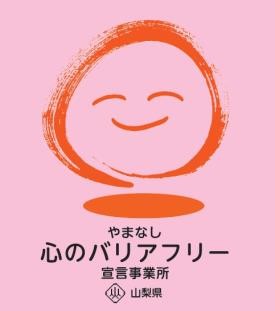 ☆ この企業・事業所へのお問い合わせ先 　 ホームページ　 http://www.koshushishakyo.or.jp/所在地   甲州市勝沼町休息１８６７－２担当部署　 －（登録なし）担当者   －（登録なし）電話番号   ０５５３－３２－０２８５ＦＡＸ番号   ０５５３－３２－２３０７事業所名 社会福祉法人甲州市社会福祉協議会（本所 ・ 県内３事業所）宣言内容 ◇　全ての障害者に対して、障害を理由とする不当な差別をいたしません。◇　全ての障害者に対して、合理的な配慮の提供に努めます。◇　障害者と障害者でない者が相互に人格と個性を尊重し合いながら共に暮らすことができる共生社会の構築に係る取組を進めます。主な取組 ○　こうしゅう福祉まつりでは、手話や点字、アイマスクなどの体験学習や交流イベントを通して、障がいの有無に関わらず、共に学び合い支え合う地域づくりに取り組んでいます。○　手話奉仕員の養成講座を年間を通して開催しており、修了者にはボランティア登録していただくことで、聴覚障がい者の理解者・協力者を増やしています。○　ボランティアグループの協力を得て、各種事業やイベントを行っており、障がい者が様々な活動に積極的に参加しやすい環境に努めています。○　障害者地域生活支援センターでは、障がい者が気楽に相談できる環境づくりに努め、一人ひとりが望む生活や理想を実現するための、障がい当事者による自主的活動支援（この指とまれプロジェクト等）にも積極的に取り組んでいます。○　必要に応じて手話通訳者及び要約筆記者を手配するとともに、点字プリンター、活字文書読み上げ装置、タブレット等のコミュニケーション機器を備え、合理的配慮に努めています。○　金銭管理や生活困窮に係る相談、福祉サービスの利用支援等のほか、法人後見事業にも取り組んでおり、今後、市民後見人等の育成などにも積極的に取り組んでいきます。○　居宅介護や同行援護、無償移送等との連携により、あらゆる障がい者が市内で安心して暮らし社会参加の充実が図れるよう、サービスの向上に努めています。○　健康福祉センターでは、障がいの有無に関係なく、交流し語らうことのできる明るい入浴施設・休憩施設の運営に努めています。